Коррекционно-развивающая программа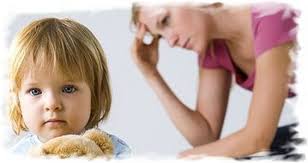  «ЖИЗНЕННЫЕ НАВЫКИ»Программа предназначена для проведения коррекционно-развивающих занятий с учащимися первых классов ЗПР в системе психологической помощи детям с трудностями в обучении и общении.Цель:-развитие эмоционального интеллекта детей.Задачи:*Создать в рамках образовательного учреждения психологически безопасное место, где чувства и потребности ребенка будут иметь первостепенное значение;*Дать возможность детям пережить опыт безусловного принятия со стороны взрослого-ведущего и научить детей  позитивно воспринимать сверстников и самих себя;*Создать возможность получения детьми нетравматического опыта самосознания и познакомить их с некоторыми законами, развивающими эмоциональный интеллект;*Передать ценности уважительного и серьезного отношения к своим и чужим чувствам.Занятия рекомендованы:*Детям,чья самооценка занижена, детям со страхом неудачи;*Застенчивым, агрессивным, тревожным детям;*Детям, чьи родители оказывают им мало поддержки, принятия;*Детям, которые плохо адаптируются к коммуникативной стороне школьной жизни.Программа «Жизненные навыки» составлена под редакцией С.В. Кривцовой.Учебно-тематический план.Цель и задачи психокоррекционной программы:Программа предназначена для проведения занятий с учащимися 1 классов ЗПР в системе психологической помощи детям с трудностями в обучении и общении.Цель: развитие эмоционального интеллекта детей.Задачи:*Создать в рамках ОУ психологически безопасное место, где чувства и потребности ребенка будут иметь первостепенное значение.*Дать возможность получения детьми нетравматического опыта самопознания и познакомить их с некоторыми законами логики и навыками, развивающими эмоциональный интеллект.*Дать возможность детям пережить опыт безусловного принятия со стороны взрослого - ведущего и научить детей позитивно воспринимать сверстников и самих себя.*Передать ценности уважительного и серьезного отношения к своим и чужим чувствам.Занятия рекомендованы:*Детям, чья самооценка занижена, детям со страхом неудачи.*Застенчивым, агрессивным, тревожным детям.*Детям, чьи родители оказывают им мало поддержки, принятия.*Детям, которые плохо адаптируются к коммуникативной стороне школьной жизни.Программа «Жизненные навыки» составлена под редакцией С.В.КривцовойКоличество часов: 26№Наименование работыЧасы1Знакомство12Что такое чувства?13Делимся чувствами14Делимся чувствами (2)15Я такой разный….16Я-особенный17Что мне нравится?18Какое бывает время?19Время-пространство для встреч110Ценности111Что мне нравится?112Нравится-не нравится113О дружбе и друзьях114Такие разные друзья115Знакомство116Что мешает дружбе?117Просим прощения118Помогаем сами и принимаем помощь119Я-член команды120На меня можно положиться121Я и другой,не похожий на меня122Другой-не значит плохой123Мы похожи!124Мы-миротворцы125Мы разные,-и это здорово!126Прощальное1